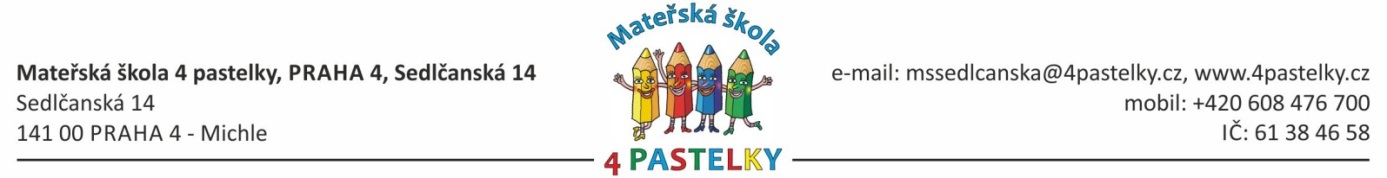 Objednávka výměny podlahových krytin______________________Věc: objednávka Objednávám :Koberec třída červená v MŠ SedlčanskéKoberec v kanceláři hospodářky SedlčanskáLino v kanceláři hospodářky v plamínkové 1589Celková cena bez DPH 81281 Kč S pozdravem
 
Mgr. Zdenka NovákováFa: adresa: Mateřská škola 4 pastelky, Praha 4, Sedlčanská 14,IČ:61384658V Praze dne 13.11.2023